Тема: Уравнение состояния идеального газа. Газовые законыЦель: применять уравнения состояния идеального газа, газовые законы при решения прикладных задач.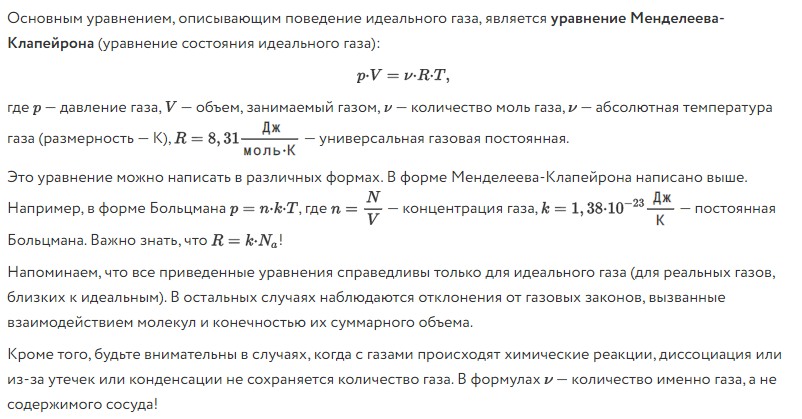 Газовые законы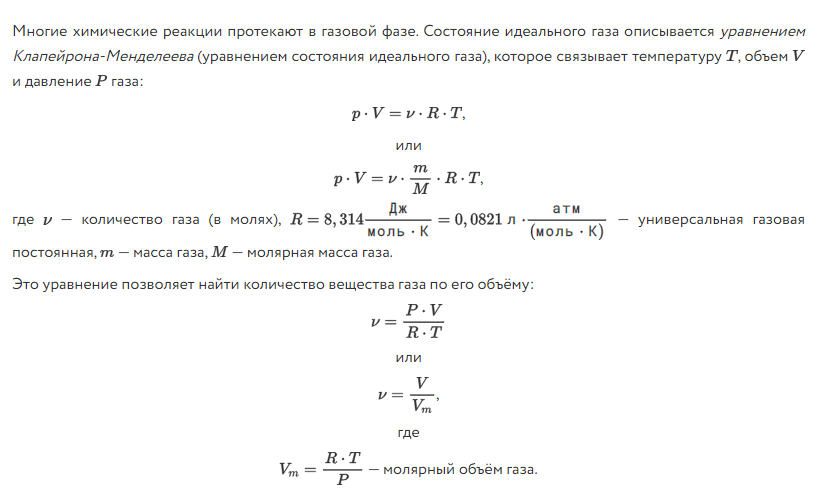 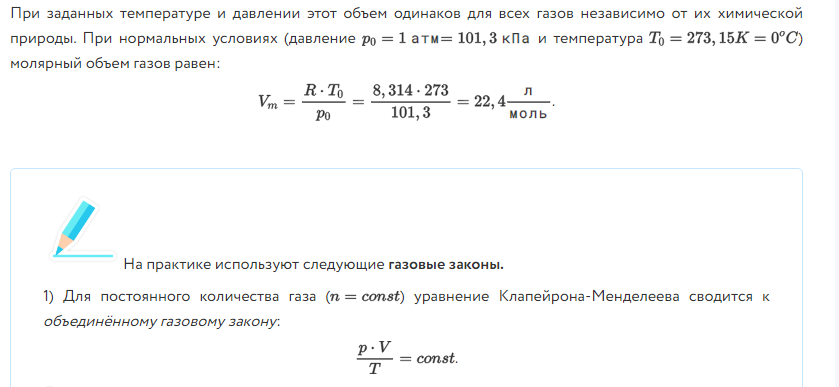 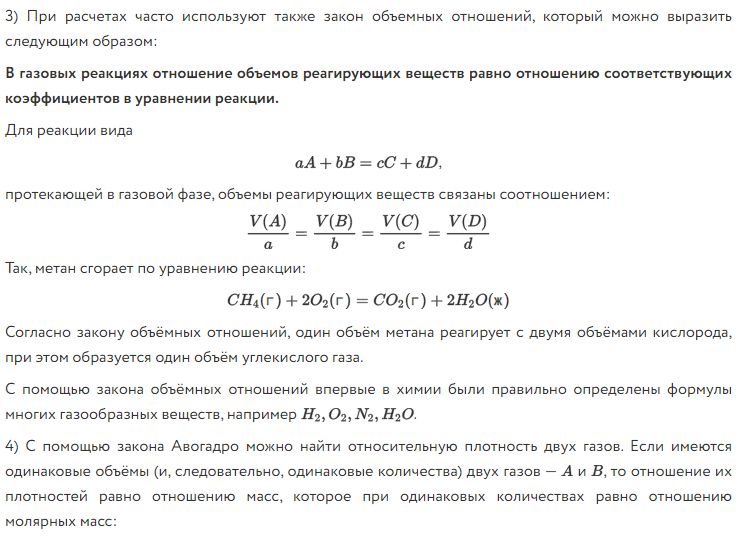 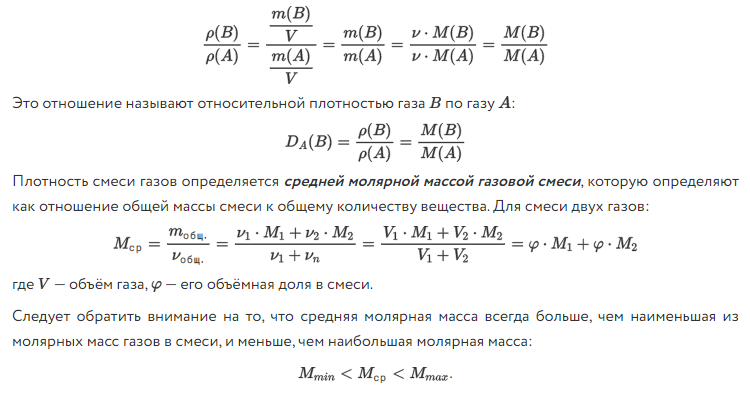 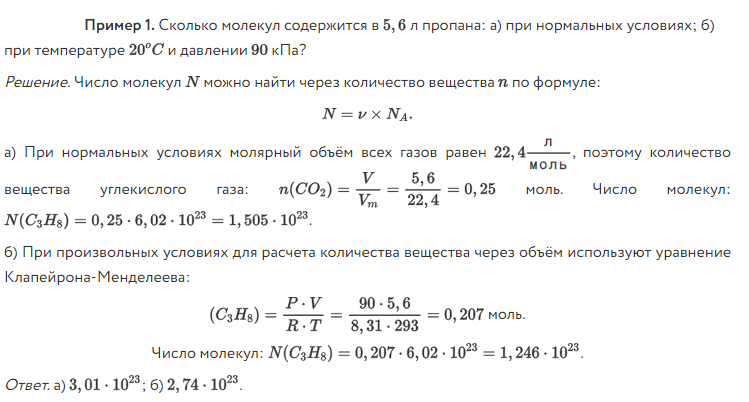 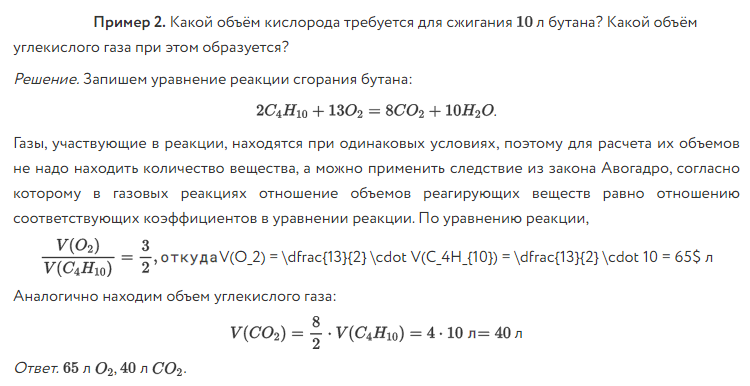 Задача 1Найдите среднюю молярную массу и плотность (при нормальных условиях)воздуха, имеющего объёмный состав 20.0%  79.0%  1.0% ArЗадача 2Плотность смеси метана и этена по водороду равна 12.8. Определите  массовую, обьемную и мольную доли кислорода в смеси.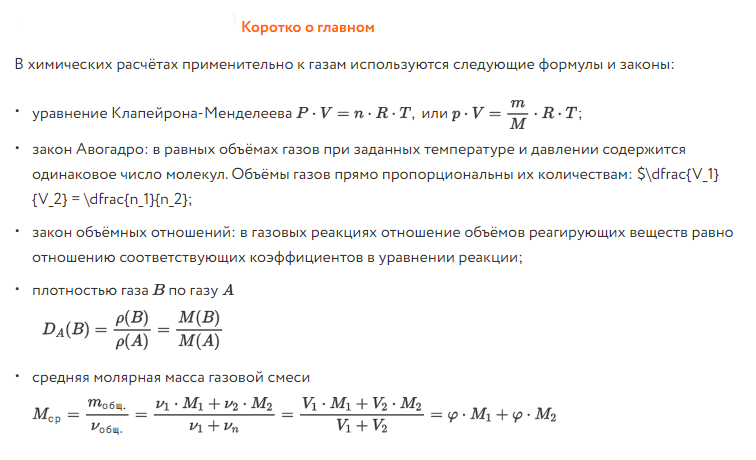 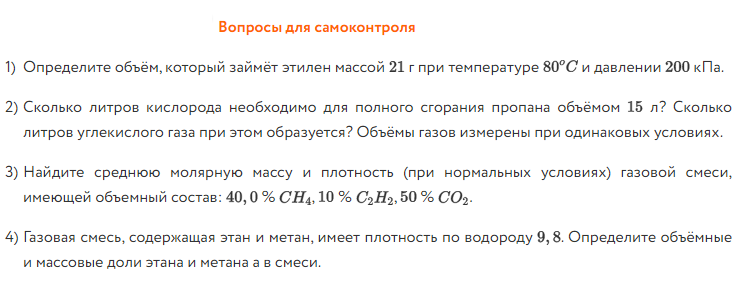 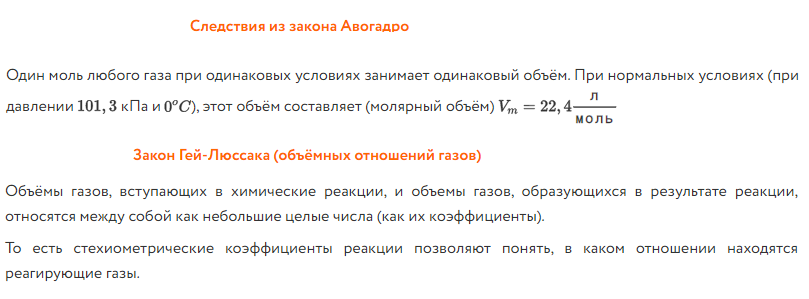 Выполненное задание 1 и 2, написать конспект выслать на электронную почту natali.makshanowa@yandex.ru до 22.11.21.